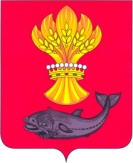 АДМИНИСТРАЦИЯ ПАНИНСКОГО МУНИЦИПАЛЬНОГО РАЙОНА ВОРОНЕЖСКОЙ ОБЛАСТИПОСТАНОВЛЕНИЕот   17.12.2018 г. №  452р.п. ПаниноОб утверждении тарифов на платные услуги муниципального казенного учреждения Панинский «Информационно-консультационный центр агропромышленного комплекса» на 2019 годВ соответствии с требованиями пункта 4 части 1 статьи 17 Федерального закона от 06.10.2003 № 131-ФЗ «Об общих принципах организации местного самоуправления в Российской Федерации», пунктом 4 части 1 статьи 10 Устава Панинского муниципального района Воронежской области, администрация Панинского муниципального района Воронежской области п о с т а н о в л я е т: 1. Утвердить тарифы на платные услуги муниципального казенного учреждения Панинский «Информационно-консультационный центр агропромышленного комплекса», подлежащие применению для расчета платных услуг за полученные субсидии сельскохозяйственными товаропроизводителями, крестьянскими (фермерскими) хозяйствами              и личными подсобными хозяйствами Панинского района Воронежской области на 2019 год: 2. Настоящее постановление вступает в силу с момента его официального опубликования.3. Опубликовать настоящее постановление в официальном периодическом печатном издании Панинского муниципального района Воронежской области «Панинский муниципальный вестник» и разместить        на официальном сайте администрации Панинского муниципального района Воронежской области.4. Контроль за исполнением настоящего постановления возложить          на исполняющую обязанности заместителя главы администрации Панинского муниципального района Воронежской области – начальника отдела по управлению муниципальным имуществом и экономическому развитию Сафонову О.В.Сумма, полученной субсидии за период предоставления информационно-консультационных услугВыплачиваемый процент (%) за информационно-консультационные услугиот 3000-50 000 рублей4%от 50 001- 500 000 рублей3%от 500 001-1 000 000 рублей2%Глава Панинского муниципального районаН.В. Щеглов